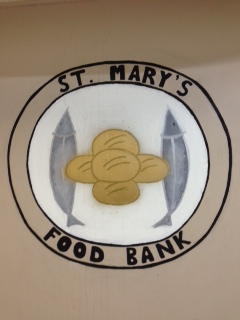 St. Mary’s Food Bank5715 Coopers Mississauga, ON L4Z 2C7Name of Volunteer: _____________________________________________________Phone Number: _________________________________________________________Address: _______________________________________________________________City: __________________________________________________________________			Postal Code: ____________________________________________________________Province: ONDate:___________________________________________________________________ By signing this waiver, I, the undersigned, hereby: Agree to volunteer at St. Mary’s Food bank, and to abide by all the rules and regulations of the Food bank; Uphold confidentiality pertaining to clients’ information, whether verbal, electronic or on paper; Permit the Food bank’s coordinator(s), or whom they may designate, to act on my behalf in case of medical emergencies or accidents pertaining to myself during volunteering; Authorize the medical doctor, hospital or medical center to act as they see fit to treat me in case of emergencies or accidents; I will be responsible for the cost of the treatment or medical procedures; and, Release St. Mary’s Food bank, and its manager, coordinator, and members, as well as the shift leader(s) from all liabilities or responsibilities that may arise from accidents or other events during volunteering. Signed at the city of Mississauga on __________________________________ Signature: ______________________________________